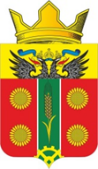 АДМИНИСТРАЦИЯИСТОМИНСКОГО СЕЛЬСКОГО ПОСЕЛЕНИЯАКСАЙСКОГО РАЙОНА РОСТОВСКОЙ ОБЛАСТИПОСТАНОВЛЕНИЕ 20.05.2020                                      х. Островского                              № 112                                              О внесении изменений в постановление от 10.10.2018 года №218 «Об утверждении муниципальной программы Истоминского сельского поселения «Экономическое развитие»В соответствии с постановлением Администрации Истоминского сельского поселения от 01.08.2018 № 166 «Об утверждении Порядка разработки, реализации и оценки эффективности муниципальных программ Истоминского сельского поселения»,ПОСТАНОВЛЯЮ:             1. Внести изменения в постановление от 10.10.2018 года №218 «Об утверждении в муниципальной программы Истоминского сельского поселения «Экономическое развитие» согласно приложению № 1 к настоящему поставлению.    2. Контроль за выполнением настоящего постановления возложить на заместителя главы Администрации Истоминского сельского поселения Кудовба Д.А.Глава Администрации Истоминского сельского поселения	О. А. КалининаПостановление вносит	Начальник сектор экономики и финасовПриложение № 1к постановлениюАдминистрации Истоминского сельского поселенияот 20.05.2020 №112МУНИЦИПАЛЬнАЯ ПРОГРАММА Истоминского сельского поселения «Экономическое развитие»Паспортмуниципальной программы Истоминского сельского поселения «Экономическое развитие»Паспортподпрограммы «Создание благоприятных условий для привлечения инвестиций в Истоминское сельское поселение»Паспорт
подпрограммы «Развитие субъектов малого
и среднего предпринимательства в Истоминском сельском поселении»Приоритеты и цели в сфере экономического развития Основными приоритетами в сфере экономического развития являются:создание благоприятных условий для привлечения инвестиций и развития малого и среднего бизнеса;внедрение программно-целевого метода планирования и проектного управления.- повышение грамотности в предпринимательской деятельности;В соответствии со Стратегией социально-экономического развития Истоминского сельского поселения на период до 2030 года, утвержденной Решением Собрания депутатов Истоминского сельского поселения от 28.11.2018 № 134, цели экономической политики включают:обеспечение материального благосостояния и самореализации населения;Реализация указанных основных приоритетов и целей осуществляется в соответствии:с Указом Президента Российской Федерации от 07.05.2018 № 204 «О национальных целях и стратегических задачах развития Российской Федерации на период до 2024 года»;с Законом Российской Федерации от 07.02.1992 № 2300-1 «О защите прав потребителей»;со Стратегией инвестиционного развития Ростовской области до 2030 года, утвержденной постановлением Правительства Ростовской области от 31.07.2013 № 474;с Областным законом от 28.11.2006 № 591-ЗС «Об инновационной деятельности в Ростовской области»;Сведения о показателях муниципальной программы Истоминского сельского поселения «Экономическое развитие», подпрограмм муниципальной программы Истоминского сельского поселения «Создание благоустроенных условий для привлечения инвестиций в Истоминское сельское поселение» и их значениях приведены в приложении № 1 к муниципальной программе.Перечень подпрограмм, основных мероприятий, приоритетных основных мероприятий муниципальной программы Истоминского сельского поселения «Экономическое развитие» приведен в приложении № 2 к муниципальной программе.Расходы бюджета на реализацию муниципальной программы «Экономическое развитие» приведены в приложении № 3 к муниципальной программе.Расходы на реализацию муниципальной программы «Экономическое развитие» приведены в приложении № 4 к муниципальной программе.Глава Администрации Истоминского сельского поселения	         О. А. КалининаПриложение № 1к муниципальной программеИстоминского сельского поселения «Экономическое развитие»СВЕДЕНИЯо показателях муниципальной программы Истоминского сельского поселения «Экономическое развитие», подпрограмм муниципальнойпрограммы Истоминского сельского поселения «Создание благоустроенных условий для привлечения инвестиций в Истоминское сельское поселение» подпрограмм муниципальнойпрограммы Истоминского сельского поселения «Развитие субъектов малого и среднего предпринимательства в Истоминском сельском поселении» и их значенияхПриложение № 2к муниципальной программеИстоминского сельского поселения «Экономическое развитие»Переченьподпрограмм, основных мероприятий, приоритетных основных мероприятий муниципальной программы Истоминского сельского поселения «Экономическое развитие»Приложение № 3к муниципальной программеИстоминского сельского поселения «Экономическое развитие»РАСХОДЫ  бюджета поселения на реализацию муниципальной программы Приложение № 4к муниципальной программеИстоминского сельского поселения «Экономическое развитие»РАСХОДЫна реализацию муниципальной программы   Глава Администрации    Истоминского сельского поселения	                                                                              О. А. КалининаНаименование муниципальной программы Истоминского сельского поселения–муниципальная программа Истоминского сельского поселения «Экономическое развитие» (далее также – муниципальная программа)Ответственный исполнитель муниципальной программы –Администрация Истоминского сельского поселенияСоисполнительмуниципальной программы –нетУчастники муниципальной программы 
–нетПодпрограммы муниципальной программы 
–«Создание благоприятных условий для привлечения инвестиций в Истоминское сельское поселение».«Развитие субъектов малого и среднего предпринимательства в Истоминском сельском поселения».Программно-целевые инструменты муниципальной программы –отсутствуютЦель муниципальной программы –устойчивый рост экономики Истоминского сельского поселения Задачи муниципальной программы–создание условий для роста частных инвестиций в основной капитал;- создание условий для увеличения численности занятых в сфере малого и среднего предпринимательства, включая индивидуальных предпринимателей;Целевые показатели муниципальной программы 
–темп роста объема частных инвестиций в основной капитал к предыдущему году в сопоставимых ценах;- среднесписочная численность работников, занятых в сфере малого и среднего предпринимательства, включая индивидуальных предпринимателей;Этапы и сроки реализации муниципальной программы 
–2019 – 2030 годы.Этапы реализации муниципальной программы не выделяютсяРесурсное обеспечение муниципальной программы 
–общий объем финансирования муниципальной программы составляет 15,0 тыс. рублей, в том числе:в 2025 году – 5,0 тыс. рублей;в 2026 году – 5,0 тыс. рублей;в 2027 году – 5,0 тыс. рублей;Ожидаемые результаты реализации муниципальной программы 
–повышение уровня инновационной и инвестиционной активности Истоминского сельского поселения;- улучшение условий ведения бизнеса в Истоминском сельском поселении.Наименование подпрограммы–подпрограмма «Создание благоприятных условий для привлечения инвестиций в Истоминское сельское поселение» (далее также – подпрограмма 1) Ответственный исполнитель подпрограммы 1–Администрация Истоминского сельского поселения Участники подпрограммы 1 –Сектор экономики и финансов и отдел имущественных и земельных отношений, жилищно-коммунальному хозяйству, благоустройству, архитектуреПрограммно-целевые инструменты подпрограммы 1–отсутствуютЦель подпрограммы 1–рост частных инвестиций в основной капиталЗадачи подпрограммы 1 –привлечение инвесторов и сопровождение инвестиционных проектов;Целевые показатели подпрограммы 1–объем частных инвестиций в основной капитал; количество соглашений, меморандумов, договоров о сотрудничестве, протоколов о намерениях сотрудничества.Этапы и сроки реализации подпрограммы 1–2019 – 2030 годы.Этапы реализации подпрограммы 1 не выделяютсяРесурсное обеспечение подпрограммы 1–бюджетные ассигнования на реализацию программы не предусмотрены Ожидаемые результаты реализации подпрограммы –привлечение новых инвесторов на территорию Истоминского сельского поселения Наименование подпрограммы 2–подпрограмма «Развитие субъектов малого и среднего предпринимательства в Истоминском сельском поселении» (далее также – подпрограмма 2)Ответственный исполнитель подпрограммы 2–Администрация Истоминского сельского поселенияУчастники подпрограммы 2–отсутствуютПрограммно-целевые инструменты подпрограммы 2–отсутствуютЦель подпрограммы 2–увеличение численности занятых в сфере малого и среднего предпринимательства (далее также – МСП), включая индивидуальных предпринимателейЗадачи подпрограммы 2–информационное сопровождение предпринимателей и граждан, желающих организовать собственное дело;Целевые показатели подпрограммы 2–количество субъектов малого и среднего предпринимательства (включая индивидуальных предпринимателей) в расчете на 1 тыс. человек населения;Этапы и сроки реализации подпрограммы 2–2020 – 2030 годы.Этапы реализации подпрограммы 2
не выделяютсяРесурсное обеспечение подпрограммы 2–общий объем финансирования подпрограммы 2 составляет 15,0 тыс. рублей, в том числе:в 2025 году – 15,0 тыс. рублей;в 2026 году – 15,0 тыс. рублей;в 2027 году – 15,0 тыс. рублей;Ожидаемые результаты реализации подпрограммы 2–обеспечение увеличения численности работников, занятых в сфере малого и среднего предпринимательства, включая индивидуальных предпринимателей;№ п/пНомер и наименование показателя Вид показателяЕдиница измеренияДанные для расчета значений показателяДанные для расчета значений показателяЗначения показателяЗначения показателяЗначения показателяЗначения показателяЗначения показателяЗначения показателяЗначения показателяЗначения показателяЗначения показателяЗначения показателяЗначения показателяЗначения показателя№ п/пНомер и наименование показателя Вид показателяЕдиница измерения2017 год2018 год2019 год2020год2021год2022год2023год2024год2025 год2026год2027 год2028 год2029 год2030 год123456789101112131415161718Муниципальная программа Истоминского сельского поселения «Экономическое развитие»Муниципальная программа Истоминского сельского поселения «Экономическое развитие»Муниципальная программа Истоминского сельского поселения «Экономическое развитие»Муниципальная программа Истоминского сельского поселения «Экономическое развитие»Муниципальная программа Истоминского сельского поселения «Экономическое развитие»Муниципальная программа Истоминского сельского поселения «Экономическое развитие»Муниципальная программа Истоминского сельского поселения «Экономическое развитие»Муниципальная программа Истоминского сельского поселения «Экономическое развитие»Муниципальная программа Истоминского сельского поселения «Экономическое развитие»Муниципальная программа Истоминского сельского поселения «Экономическое развитие»Муниципальная программа Истоминского сельского поселения «Экономическое развитие»Муниципальная программа Истоминского сельского поселения «Экономическое развитие»Муниципальная программа Истоминского сельского поселения «Экономическое развитие»Муниципальная программа Истоминского сельского поселения «Экономическое развитие»Муниципальная программа Истоминского сельского поселения «Экономическое развитие»1.1.Показатель 1. Темп роста объема частных инвестиций в основной капитал к предыдущему году в сопоставимых ценахстатистическийпроцентов101,6101,6101,0101,0101,0101,0101,0101,0101,0101,0101,0101,0101,0101,0Подпрограмма 1 «Создание благоприятных условий для привлечения инвестиций в Истоминском сельском поселении»Подпрограмма 1 «Создание благоприятных условий для привлечения инвестиций в Истоминском сельском поселении»Подпрограмма 1 «Создание благоприятных условий для привлечения инвестиций в Истоминском сельском поселении»Подпрограмма 1 «Создание благоприятных условий для привлечения инвестиций в Истоминском сельском поселении»Подпрограмма 1 «Создание благоприятных условий для привлечения инвестиций в Истоминском сельском поселении»Подпрограмма 1 «Создание благоприятных условий для привлечения инвестиций в Истоминском сельском поселении»Подпрограмма 1 «Создание благоприятных условий для привлечения инвестиций в Истоминском сельском поселении»Подпрограмма 1 «Создание благоприятных условий для привлечения инвестиций в Истоминском сельском поселении»Подпрограмма 1 «Создание благоприятных условий для привлечения инвестиций в Истоминском сельском поселении»Подпрограмма 1 «Создание благоприятных условий для привлечения инвестиций в Истоминском сельском поселении»Подпрограмма 1 «Создание благоприятных условий для привлечения инвестиций в Истоминском сельском поселении»Подпрограмма 1 «Создание благоприятных условий для привлечения инвестиций в Истоминском сельском поселении»Подпрограмма 1 «Создание благоприятных условий для привлечения инвестиций в Истоминском сельском поселении»Подпрограмма 1 «Создание благоприятных условий для привлечения инвестиций в Истоминском сельском поселении»Подпрограмма 1 «Создание благоприятных условий для привлечения инвестиций в Истоминском сельском поселении»Подпрограмма 1 «Создание благоприятных условий для привлечения инвестиций в Истоминском сельском поселении»Подпрограмма 1 «Создание благоприятных условий для привлечения инвестиций в Истоминском сельском поселении»Подпрограмма 1 «Создание благоприятных условий для привлечения инвестиций в Истоминском сельском поселении»2.1.Показатель 1.2.Количество соглашений, меморандумов, договоров о сотрудничестве, протоколов о намерениях сотрудничества.ведомственныйединиц22222222222222Подпрограмма 2 «Развитие субъектов малого и среднего предпринимательства в Истоминском сельском поселении»Подпрограмма 2 «Развитие субъектов малого и среднего предпринимательства в Истоминском сельском поселении»Подпрограмма 2 «Развитие субъектов малого и среднего предпринимательства в Истоминском сельском поселении»Подпрограмма 2 «Развитие субъектов малого и среднего предпринимательства в Истоминском сельском поселении»Подпрограмма 2 «Развитие субъектов малого и среднего предпринимательства в Истоминском сельском поселении»Подпрограмма 2 «Развитие субъектов малого и среднего предпринимательства в Истоминском сельском поселении»Подпрограмма 2 «Развитие субъектов малого и среднего предпринимательства в Истоминском сельском поселении»Подпрограмма 2 «Развитие субъектов малого и среднего предпринимательства в Истоминском сельском поселении»Подпрограмма 2 «Развитие субъектов малого и среднего предпринимательства в Истоминском сельском поселении»Подпрограмма 2 «Развитие субъектов малого и среднего предпринимательства в Истоминском сельском поселении»Подпрограмма 2 «Развитие субъектов малого и среднего предпринимательства в Истоминском сельском поселении»Подпрограмма 2 «Развитие субъектов малого и среднего предпринимательства в Истоминском сельском поселении»Подпрограмма 2 «Развитие субъектов малого и среднего предпринимательства в Истоминском сельском поселении»Подпрограмма 2 «Развитие субъектов малого и среднего предпринимательства в Истоминском сельском поселении»Подпрограмма 2 «Развитие субъектов малого и среднего предпринимательства в Истоминском сельском поселении»Подпрограмма 2 «Развитие субъектов малого и среднего предпринимательства в Истоминском сельском поселении»Подпрограмма 2 «Развитие субъектов малого и среднего предпринимательства в Истоминском сельском поселении»Подпрограмма 2 «Развитие субъектов малого и среднего предпринимательства в Истоминском сельском поселении»2.1.Показатель 2.1. Количество субъектов малого и среднего предпринимательства (включая индивидуальных предпринимателей) в расчете на 1 тыс. человек населения.ведомственныйединиц---2526272829   303132333435№ п/пНомер и наименование основного мероприятия, приоритетного основного мероприятияСоисполнитель, участник, ответственный за исполнение Срок (годы)Срок (годы)Ожидаемый непосредственный результат (краткое описание)Последствия не реализации основного мероприятияСвязь с показателями муниципальной программы (подпрограммы)№ п/пНомер и наименование основного мероприятия, приоритетного основного мероприятияСоисполнитель, участник, ответственный за исполнение начала реализацииокончания реализацииОжидаемый непосредственный результат (краткое описание)Последствия не реализации основного мероприятияСвязь с показателями муниципальной программы (подпрограммы)12345678I. Подпрограмма «Создание благоприятных условий для привлечения инвестиций в Истоминском сельском поселении»I. Подпрограмма «Создание благоприятных условий для привлечения инвестиций в Истоминском сельском поселении»I. Подпрограмма «Создание благоприятных условий для привлечения инвестиций в Истоминском сельском поселении»I. Подпрограмма «Создание благоприятных условий для привлечения инвестиций в Истоминском сельском поселении»I. Подпрограмма «Создание благоприятных условий для привлечения инвестиций в Истоминском сельском поселении»I. Подпрограмма «Создание благоприятных условий для привлечения инвестиций в Истоминском сельском поселении»I. Подпрограмма «Создание благоприятных условий для привлечения инвестиций в Истоминском сельском поселении»I. Подпрограмма «Создание благоприятных условий для привлечения инвестиций в Истоминском сельском поселении»1. Цель подпрограммы 1 «Рост частных инвестиций в основной капитал»1. Цель подпрограммы 1 «Рост частных инвестиций в основной капитал»1. Цель подпрограммы 1 «Рост частных инвестиций в основной капитал»1. Цель подпрограммы 1 «Рост частных инвестиций в основной капитал»1. Цель подпрограммы 1 «Рост частных инвестиций в основной капитал»1. Цель подпрограммы 1 «Рост частных инвестиций в основной капитал»1. Цель подпрограммы 1 «Рост частных инвестиций в основной капитал»1. Цель подпрограммы 1 «Рост частных инвестиций в основной капитал»1.2. Задача 2 подпрограммы 1 «Привлечение инвесторов и сопровождение инвестиционных проектов»1.2. Задача 2 подпрограммы 1 «Привлечение инвесторов и сопровождение инвестиционных проектов»1.2. Задача 2 подпрограммы 1 «Привлечение инвесторов и сопровождение инвестиционных проектов»1.2. Задача 2 подпрограммы 1 «Привлечение инвесторов и сопровождение инвестиционных проектов»1.2. Задача 2 подпрограммы 1 «Привлечение инвесторов и сопровождение инвестиционных проектов»1.2. Задача 2 подпрограммы 1 «Привлечение инвесторов и сопровождение инвестиционных проектов»1.2. Задача 2 подпрограммы 1 «Привлечение инвесторов и сопровождение инвестиционных проектов»1.2. Задача 2 подпрограммы 1 «Привлечение инвесторов и сопровождение инвестиционных проектов»1.2.1.Основное мероприятие 1.2. Основное мероприятие 1.1 Осуществление работы Совета по инвестициям при Главе администрации Истоминского сельского поселенияАдминистрация Истоминского сельского поселения 20192030осуществление работы Совета по инвестициям при Главе Администрации Истоминского сельского поселения;подготовка проектов соглашений, меморандумов, договоров о сотрудничестве, протоколов о намерениях сотрудничества с потенциальными инвесторамиотсутствие новых потенциальных инвестороввлияет на достижение показателей 1, 1.1.1.2.Основное мероприятие 1.2 Подготовка проектов соглашений, меморандумов, договоров о сотрудничестве, протоколов о намерениях сотрудничества с потенциальными инвесторамиАдминистрация Истоминского сельского поселенияЗаключение соглашений, меморандумов, договоров о сотрудничестве, протоколов о намерениях сотрудничества с потенциальными инвесторамиотсутствие новых потенциальных инвесторовдостижение показателей 1, 1.1.1.2Контрольное событие программы 1.1. Заключение соглашений, меморандумов, договоров о сотрудничестве, протоколов о намерениях сотрудничестваВключение в перечень не менее 1 нового проекта в рамках работы совещательно-коллегиального органа – Совета по инвестициям при Главе администрации Истоминского сельскогоотсутствие новых потенциальных инвесторовдостижение показателей 1, 1.1.1.212345678II. Подпрограмма «Развитие субъектов малого и среднего предпринимательства в Истоминском сельском поселении»II. Подпрограмма «Развитие субъектов малого и среднего предпринимательства в Истоминском сельском поселении»II. Подпрограмма «Развитие субъектов малого и среднего предпринимательства в Истоминском сельском поселении»II. Подпрограмма «Развитие субъектов малого и среднего предпринимательства в Истоминском сельском поселении»II. Подпрограмма «Развитие субъектов малого и среднего предпринимательства в Истоминском сельском поселении»II. Подпрограмма «Развитие субъектов малого и среднего предпринимательства в Истоминском сельском поселении»II. Подпрограмма «Развитие субъектов малого и среднего предпринимательства в Истоминском сельском поселении»II. Подпрограмма «Развитие субъектов малого и среднего предпринимательства в Истоминском сельском поселении»2. Цель подпрограммы 1«Увеличение численности занятых в сфере малого и среднего предпринимательства (далее также – МСП), включая индивидуальных предпринимателей»2. Цель подпрограммы 1«Увеличение численности занятых в сфере малого и среднего предпринимательства (далее также – МСП), включая индивидуальных предпринимателей»2. Цель подпрограммы 1«Увеличение численности занятых в сфере малого и среднего предпринимательства (далее также – МСП), включая индивидуальных предпринимателей»2. Цель подпрограммы 1«Увеличение численности занятых в сфере малого и среднего предпринимательства (далее также – МСП), включая индивидуальных предпринимателей»2. Цель подпрограммы 1«Увеличение численности занятых в сфере малого и среднего предпринимательства (далее также – МСП), включая индивидуальных предпринимателей»2. Цель подпрограммы 1«Увеличение численности занятых в сфере малого и среднего предпринимательства (далее также – МСП), включая индивидуальных предпринимателей»2. Цель подпрограммы 1«Увеличение численности занятых в сфере малого и среднего предпринимательства (далее также – МСП), включая индивидуальных предпринимателей»2. Цель подпрограммы 1«Увеличение численности занятых в сфере малого и среднего предпринимательства (далее также – МСП), включая индивидуальных предпринимателей»2.1. Задача 1 подпрограммы 2 «Информационное сопровождение предпринимателей и граждан, желающих организовать собственное дело»2.1. Задача 1 подпрограммы 2 «Информационное сопровождение предпринимателей и граждан, желающих организовать собственное дело»2.1. Задача 1 подпрограммы 2 «Информационное сопровождение предпринимателей и граждан, желающих организовать собственное дело»2.1. Задача 1 подпрограммы 2 «Информационное сопровождение предпринимателей и граждан, желающих организовать собственное дело»2.1. Задача 1 подпрограммы 2 «Информационное сопровождение предпринимателей и граждан, желающих организовать собственное дело»2.1. Задача 1 подпрограммы 2 «Информационное сопровождение предпринимателей и граждан, желающих организовать собственное дело»2.1. Задача 1 подпрограммы 2 «Информационное сопровождение предпринимателей и граждан, желающих организовать собственное дело»2.1. Задача 1 подпрограммы 2 «Информационное сопровождение предпринимателей и граждан, желающих организовать собственное дело»2.2.1.Основное мероприятие 2.1. Основное мероприятие 2.1 Мероприятия по информированию и консультированию субъектов малого и среднего предпринимательства с  целью реализации ФЗ от 24.07.2007 №209-ФЗ «О развитии малого и среднего предпринимательства в РФ»Администрация Истоминского сельского поселения20202030Проведение консультаций и информирования при личном приеме субъектов малого и среднего предпринимательства не менее 10процентов от общего количества субъектов малого и среднего предпринимательства ИСП, размещение информации на сайте не менее 6 раз в течении года.Проведение консультаций и информирования при личном приеме субъектов малого и среднего предпринимательства  менее 10процентов от общего количества субъектов малого и среднего предпринимательства ИСП, размещение информации на сайте на менее 6 раз в течении года.влияет на достижение показателей 2.1.Контрольное событие программы 1.1. обеспечение увеличения численности работников, занятых в сфере малого и среднего предпринимательства, включая индивидуальных предпринимателейУвеличение количества субъектов малого и среднего предпринимательства (включая индивидуальных предпринимателей) в расчете на 1 тыс. человек населения на 1 позициюотсутствие увеличения количества субъектов малого и среднего предпринимательства (включая индивидуальных предпринимателей) в расчете на 1 тыс. человек населения на 1 позициюдостижение показателей 2.1Номер и наименование 
подпрограммы, основного мероприятия подпрограммы,мероприятия ведомственной целевой программыОтветственныйисполнитель,соисполнители, участникиКод бюджетной   
классификации расходовКод бюджетной   
классификации расходовКод бюджетной   
классификации расходовКод бюджетной   
классификации расходовОбъем расходов всего
(тыс. рублей)в том числе по годам реализациимуниципальной программы, <1>в том числе по годам реализациимуниципальной программы, <1>в том числе по годам реализациимуниципальной программы, <1>в том числе по годам реализациимуниципальной программы, <1>в том числе по годам реализациимуниципальной программы, <1>в том числе по годам реализациимуниципальной программы, <1>в том числе по годам реализациимуниципальной программы, <1>Номер и наименование 
подпрограммы, основного мероприятия подпрограммы,мероприятия ведомственной целевой программыОтветственныйисполнитель,соисполнители, участникиГРБСРзПрЦСРВРОбъем расходов всего
(тыс. рублей)20192020202120222023202420251234567891011121314муниципальная 
программа  «Экономическое развитие»     всего <3>, в том числе:           XXXX15,00,00,00,00,00,00,05,0муниципальная 
программа  «Экономическое развитие»     ответственный исполнитель муниципальной программы, всегоXXXПодпрограмма 1.   «Создание благоприятных условий для привлечения инвестиций в Истоминском сельском поселении»всего, в том числе:XXXX0,00,00,00,00,00,00,00,0Основное        
мероприятие 1.1 Осуществление работы Совета по инвестициям при Главе администрации Истоминского сельского поселенияисполнитель основного мероприятия 1.1 (участник муниципальной программы)<4><4><4><4>Основное        
мероприятие 1.1 Осуществление работы Совета по инвестициям при Главе администрации Истоминского сельского поселенияисполнитель основного мероприятия 1.1 (участник муниципальной программы)<5><5><5><5>0,00,00,00,00,00,00,00,0Основное        
мероприятие 1.2 Подготовка проектов соглашений, меморандумов, договоров о сотрудничестве, протоколов о намерениях сотрудничества с потенциальными инвесторамиисполнитель основного мероприятия 1.2 (участник муниципальной программы)          <4><4><4><4>0,00,00,00,00,00,00,00,0Основное        
мероприятие 1.2 Подготовка проектов соглашений, меморандумов, договоров о сотрудничестве, протоколов о намерениях сотрудничества с потенциальными инвесторамиисполнитель основного мероприятия 1.2 (участник муниципальной программы)          <5><5><5><5>Подпрограмма 2.   «Развитие субъектов малого и среднего предпринимательства в Истоминском сельском поселении» всего, в том числе:XXXX15,00,00,00,00,00,00,05,0Подпрограмма 2.   «Развитие субъектов малого и среднего предпринимательства в Истоминском сельском поселении» исполнитель подпрограммы 2 (соисполнитель муниципальной программы)XXX15,00,00,00,00,00,00,05,0Основное        
мероприятие 2.1 2.1 Мероприятия по информированию и консультированию субъектов малого и среднего предпринимательства с целью реализации ФЗ от 24.07.2007 №209-ФЗ «О развитии малого и среднего предпринимательства в РФ»исполнитель основного мероприятия 2.1 (участник муниципальной программы)<4><4><4><4>15,00,00,00,00,00,00,05,0Основное        
мероприятие 2.1 2.1 Мероприятия по информированию и консультированию субъектов малого и среднего предпринимательства с целью реализации ФЗ от 24.07.2007 №209-ФЗ «О развитии малого и среднего предпринимательства в РФ»исполнитель основного мероприятия 2.1 (участник муниципальной программы)<5><5><5><5>Номер и наименование 
подпрограммы, основного мероприятия подпрограммы,мероприятия ведомственной целевой программыОтветственныйисполнитель,соисполнители, участникиКод бюджетной   
классификации расходовКод бюджетной   
классификации расходовКод бюджетной   
классификации расходовКод бюджетной   
классификации расходовОбъем расходов всего
(тыс. рублей)в том числе по годам реализациимуниципальной программы, <1>в том числе по годам реализациимуниципальной программы, <1>в том числе по годам реализациимуниципальной программы, <1>в том числе по годам реализациимуниципальной программы, <1>в том числе по годам реализациимуниципальной программы, <1>в том числе по годам реализациимуниципальной программы, <1>в том числе по годам реализациимуниципальной программы, <1>Номер и наименование 
подпрограммы, основного мероприятия подпрограммы,мероприятия ведомственной целевой программыОтветственныйисполнитель,соисполнители, участникиГРБСРзПрЦСРВРОбъем расходов всего
(тыс. рублей)202620272028202920301234567891011121314Муниципальная 
программа  «Экономическое развитие»     всего <3>, в том числе:           XXXX15,05,05,00,00,00,0--Муниципальная 
программа  «Экономическое развитие»     ответственный исполнитель муниципальной программы, всегоXXXПодпрограмма 1.   «Создание благоприятных условий для привлечения инвестиций в Истоминском сельском поселении»всего, в том числе:XXXX0,00,00,00,00,00,0--Основное        
мероприятие 1.1 Осуществление работы Совета по инвестициям при Главе администрации Истоминского сельского поселенияисполнитель основного мероприятия 1.1 (участник муниципальной программы)<4><4><4><4>Основное        
мероприятие 1.1 Осуществление работы Совета по инвестициям при Главе администрации Истоминского сельского поселенияисполнитель основного мероприятия 1.1 (участник муниципальной программы)<5><5><5><5>0,00,00,00,00,00,0--Основное        
мероприятие 1.2 Подготовка проектов соглашений, меморандумов, договоров о сотрудничестве, протоколов о намерениях сотрудничества с потенциальными инвесторамиисполнитель основного мероприятия 1.2 (участник муниципальной программы)        <4><4><4><4>0,00,00,00,00,00,0--Основное        
мероприятие 1.2 Подготовка проектов соглашений, меморандумов, договоров о сотрудничестве, протоколов о намерениях сотрудничества с потенциальными инвесторамиисполнитель основного мероприятия 1.2 (участник муниципальной программы)        <5><5><5><5>Подпрограмма 2.   «Развитие субъектов малого и среднего предпринимательства в Истоминском сельском поселении» всего, в том числе:XXXX15,05,05,00,00,00,0--Подпрограмма 2.   «Развитие субъектов малого и среднего предпринимательства в Истоминском сельском поселении» исполнитель подпрограммы 2 (соисполнитель муниципальной программы)XXX15,05,05,00,00,00,0--Основное        
мероприятие  2.1 Мероприятия по информированию и консультированию субъектов малого и среднего предпринимательства с целью реализации ФЗ от 24.07.2007 №209-ФЗ «О развитии малого и среднего предпринимательства в РФ»исполнитель основного мероприятия 2.1 (участник муниципальной программы)<4><4><4><4>15,05,05,00,00,00,0--Основное        
мероприятие  2.1 Мероприятия по информированию и консультированию субъектов малого и среднего предпринимательства с целью реализации ФЗ от 24.07.2007 №209-ФЗ «О развитии малого и среднего предпринимательства в РФ»исполнитель основного мероприятия 2.1 (участник муниципальной программы)<5><5><5><5>Наименование 
муниципальной программы, номер и наименование подпрограммыИсточникифинансирования Объем расходов всего
(тыс. рублей),в том числе по годам реализациимуниципальной программыв том числе по годам реализациимуниципальной программыв том числе по годам реализациимуниципальной программыв том числе по годам реализациимуниципальной программыв том числе по годам реализациимуниципальной программыв том числе по годам реализациимуниципальной программыв том числе по годам реализациимуниципальной программыНаименование 
муниципальной программы, номер и наименование подпрограммыИсточникифинансирования Объем расходов всего
(тыс. рублей),201920202021202220232024202512345678910Муниципальная программа«Экономическое развитие»Всего 15,00,00,0 0,0 0,0 0,00,05,0Муниципальная программа«Экономическое развитие»Бюджет поселения, <2> 15,00,00,0 0,0 0,0 0,00,05,0Муниципальная программа«Экономическое развитие»безвозмездные поступления в бюджет поселения, <2>, <3>Муниципальная программа«Экономическое развитие»в том числе за счет средств:Муниципальная программа«Экономическое развитие»- областного бюджетаМуниципальная программа«Экономическое развитие» - федерального бюджета,Муниципальная программа«Экономическое развитие»внебюджетные источники <3>Подпрограмма 1. «Создание благоприятных условий для привлечения инвестиций в Истоминском сельском поселении»Всего 0,00,00,0 0,0 0,0 0,00,00,0Подпрограмма 1. «Создание благоприятных условий для привлечения инвестиций в Истоминском сельском поселении» бюджет поселения, <2> 0,00,00,0 0,0 0,0 0,00,00,0Подпрограмма 1. «Создание благоприятных условий для привлечения инвестиций в Истоминском сельском поселении»безвозмездные поступления в бюджет поселения, <2>, <3>Подпрограмма 1. «Создание благоприятных условий для привлечения инвестиций в Истоминском сельском поселении»в том числе за счет средств:Подпрограмма 1. «Создание благоприятных условий для привлечения инвестиций в Истоминском сельском поселении»- областного бюджетаПодпрограмма 1. «Создание благоприятных условий для привлечения инвестиций в Истоминском сельском поселении» - федерального бюджетаПодпрограмма 1. «Создание благоприятных условий для привлечения инвестиций в Истоминском сельском поселении»внебюджетные источники <3>Подпрограмма 2. «Развитие субъектов малого и среднего предпринимательства в Истоминском сельском поселении»Всего 15,00,00,0 0,0 0,0 0,00,05,0Подпрограмма 2. «Развитие субъектов малого и среднего предпринимательства в Истоминском сельском поселении» бюджет поселения, <2> 15,00,000,0 0,0 0,0 0,00,05,0Подпрограмма 2. «Развитие субъектов малого и среднего предпринимательства в Истоминском сельском поселении»безвозмездные поступления в бюджет поселения, <2>, <3>Подпрограмма 2. «Развитие субъектов малого и среднего предпринимательства в Истоминском сельском поселении»в том числе за счет средств:Подпрограмма 2. «Развитие субъектов малого и среднего предпринимательства в Истоминском сельском поселении»- областного бюджетаПодпрограмма 2. «Развитие субъектов малого и среднего предпринимательства в Истоминском сельском поселении» - федерального бюджетаПодпрограмма 2. «Развитие субъектов малого и среднего предпринимательства в Истоминском сельском поселении»внебюджетные источники <3>Наименование 
муниципальной программы, номер и наименование подпрограммыИсточникифинансирования Объем расходов всего
(тыс. рублей),в том числе по годам реализациимуниципальной программыв том числе по годам реализациимуниципальной программыв том числе по годам реализациимуниципальной программыв том числе по годам реализациимуниципальной программыв том числе по годам реализациимуниципальной программыв том числе по годам реализациимуниципальной программыв том числе по годам реализациимуниципальной программыНаименование 
муниципальной программы, номер и наименование подпрограммыИсточникифинансирования Объем расходов всего
(тыс. рублей),2026202720282029203012345678910Муниципальная программа«Экономическое развитие»Всего 15,05,05,0 0,0 0,00,0--Муниципальная программа«Экономическое развитие»Бюджет поселения, <2> 15,05,05,0 0,0 0,00,0--Муниципальная программа«Экономическое развитие»безвозмездные поступления в бюджет поселения, <2>, <3>Муниципальная программа«Экономическое развитие»в том числе за счет средств:Муниципальная программа«Экономическое развитие»- областного бюджетаМуниципальная программа«Экономическое развитие» - федерального бюджета,Муниципальная программа«Экономическое развитие»внебюджетные источники <3>Подпрограмма 1. «Создание благоприятных условий для привлечения инвестиций в Истоминском сельском поселении»Всего 0,00,00,0 0,0 0,0 0,0--Подпрограмма 1. «Создание благоприятных условий для привлечения инвестиций в Истоминском сельском поселении» бюджет поселения, <2> 0,00,00,0 0,0 0,00,0--Подпрограмма 1. «Создание благоприятных условий для привлечения инвестиций в Истоминском сельском поселении»безвозмездные поступления в бюджет поселения, <2>, <3>Подпрограмма 1. «Создание благоприятных условий для привлечения инвестиций в Истоминском сельском поселении»в том числе за счет средств:Подпрограмма 1. «Создание благоприятных условий для привлечения инвестиций в Истоминском сельском поселении»- областного бюджетаПодпрограмма 1. «Создание благоприятных условий для привлечения инвестиций в Истоминском сельском поселении» - федерального бюджетаПодпрограмма 1. «Создание благоприятных условий для привлечения инвестиций в Истоминском сельском поселении»внебюджетные источники <3>Подпрограмма 2. «Развитие субъектов малого и среднего предпринимательства в Истоминском сельском поселении»Всего 15,05,05,0 0,0 0,0 0,0--Подпрограмма 2. «Развитие субъектов малого и среднего предпринимательства в Истоминском сельском поселении» бюджет поселения, <2> 15,05,05,0 0,0 0,0 0,0--Подпрограмма 2. «Развитие субъектов малого и среднего предпринимательства в Истоминском сельском поселении»безвозмездные поступления в бюджет поселения, <2>, <3>Подпрограмма 2. «Развитие субъектов малого и среднего предпринимательства в Истоминском сельском поселении»в том числе за счет средств:Подпрограмма 2. «Развитие субъектов малого и среднего предпринимательства в Истоминском сельском поселении»- областного бюджетаПодпрограмма 2. «Развитие субъектов малого и среднего предпринимательства в Истоминском сельском поселении» - федерального бюджетаПодпрограмма 2. «Развитие субъектов малого и среднего предпринимательства в Истоминском сельском поселении»внебюджетные источники <3>